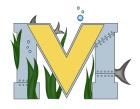 			PROJECT #2 PROPOSALName(s):  Davey W & Justin MProject: STREAMLINED 3D PRINTED PROSTHETIC HANDPart A:  Brainstorming...describe your project idea(s) - We want to 3D print a prosthetic hand that has strings inside the hand that makes the fingers move.List your learning objectives – We want to learn how to 3D print using tinker cad State the goal(s) of your project – We want to make the hand fully functional and also very smooth. Part B:  Electronic Resources…List active hyperlinks to any relevant online resourceshttp://www.instructables.com/id/Streamlined-3D-Printed-Prosthetic-Hand/https://shop3duniverse.com/collections/3d-printable-kits/products/gel-grips Part C:  Planning…Materials list [NOTE: if we do not have it, include link to purchase from Amazon.ca]Seattle Sports 1/2" Bulk Foam with Adhesive, GreyJaybird and Mais 30/31 Adhesive Foam: 1/4" x 5" x 2 yardshttps://shop3duniverse.com/collections/3d-printabl...(I chose these over the ones on Amazon because they are all clear colored, great for maintaining the clean aesthetic I wanted. Same price, too. Check them out!)MagicShield 500M 100LB Super Dyneema Strong Braided Fishing LineScrews (refer to "Scaling the Prosthetic" step) All screws are the same thread as what is dictated on the scaling chart (i.e. the default prosthetic only uses 6-32 screws) Screws for fastening the lower palm to the upper hand (length on scaling chart) Screws for fastening buckle clips to the inner forearm (0.25" long for default prosthetic scaled by a factor of 1.00) Screws for tensioner pins (1-1.25" long for default prosthetic scaled by a factor of 1.00) To find approximate lengths of tensioner pin and buckle screws for other scaling factors, multiply the length by the scaling factor.Dowel pins (size dictated on chart) PLA filament 1.75 mm flexible filament (i.e. Verbatim Primalloy, NinjaFlex, etc.) Tools: 3D Printer, scissors, files, sandpaper, screwdriver, Allen keys, hot glue gun, super glue Optional but very helpful tools: drill press/hand drill, soldering ironDesigns…Include any sketches/pictures and/or links to videos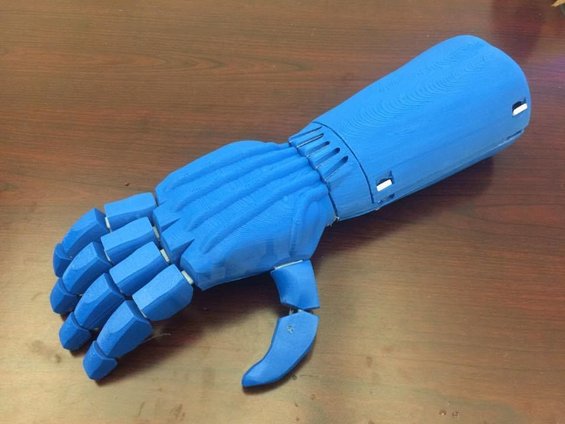 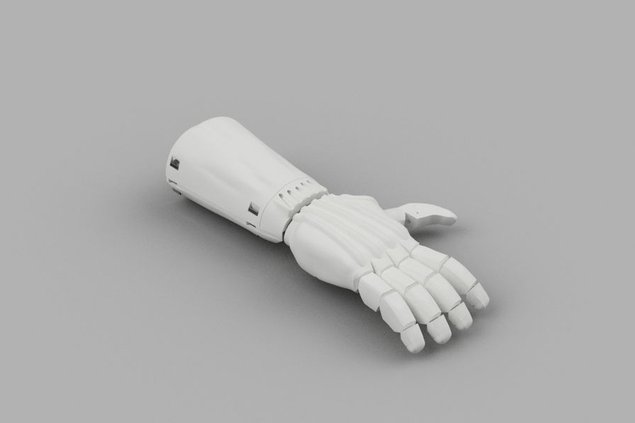 